T.C.KOZAN KAYMAKAMLIĞI YUSUF BAYSAL ANADOLU LİSESİ MÜDÜRLÜĞÜ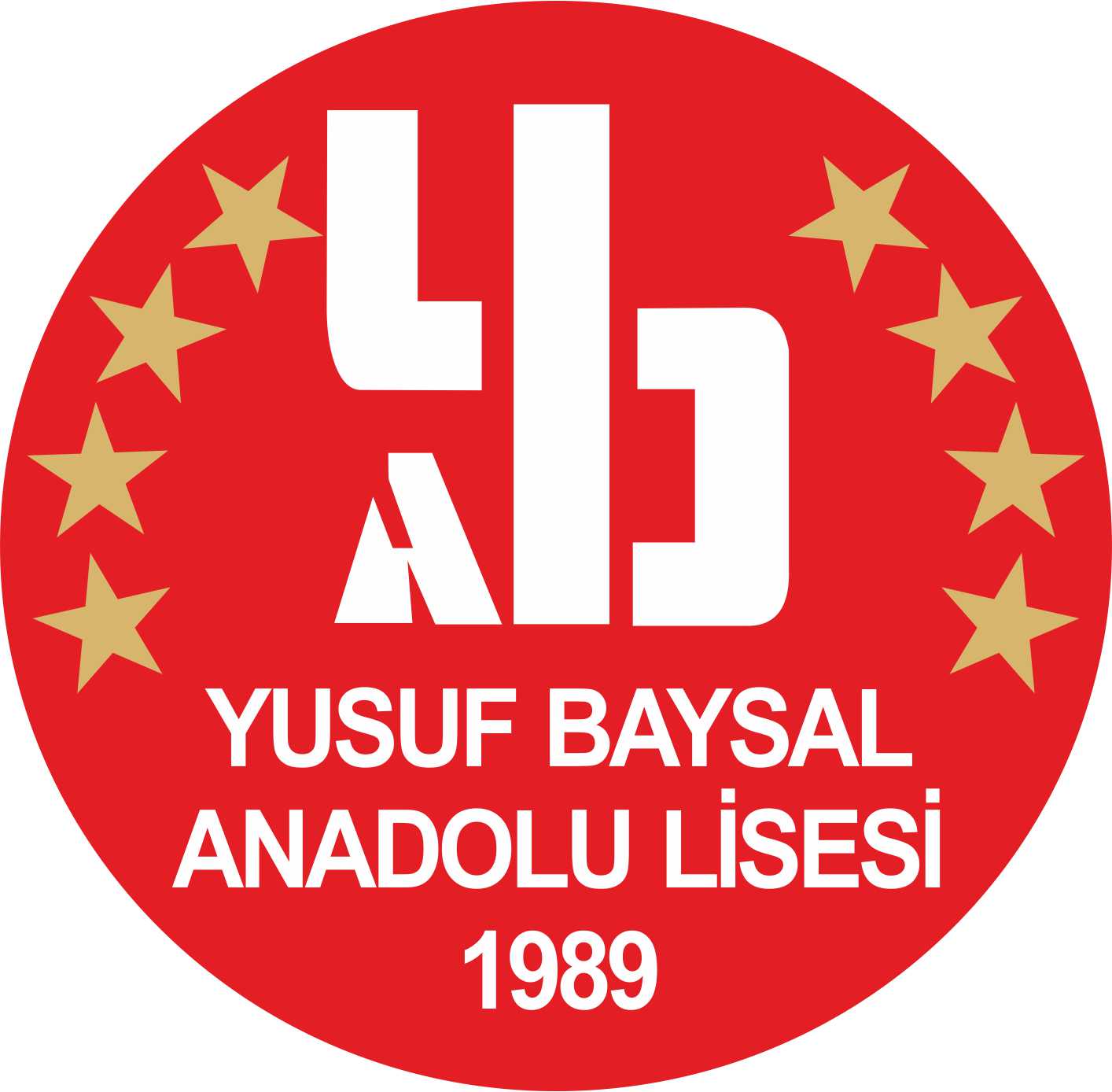 2017-2018 EĞİTİM-ÖĞRETİM YILIPANSİYON  KAYIT  KILAVUZUPANSİYONA  KAYIT  İLE İLGİLİ AÇIKLAMALAROkulumuz Kız Pansiyonu olup 2017–2018 eğitim-öğretim yılında boş bulunan kontenjan sayısı 40 ( Kırk ) olup dağılımı aşağıdaki şekildedir.Boş bulunan kontenjanlara 9. sınıf öğrencilerinin TEOG sonuçları dikkate alınarak şartları taşıyan öğrencilerin bu puan sırasına göre pansiyonumuza ÖN KAYITLARI yapılacaktır.PANSİYON BAŞVURU VE KAYIT TAKVİMİEvraklar 10/09/2017 tarihine kadar eksiksiz doldurularak okul idaresine teslim edilmesi gerekmektedir. Bu tarihe kadar evraklarını teslim etmeyenler sıralamaya dâhil edilmeyecektir.PANSİYON KAYIT – KABUL İÇİN GEREKLİ BELGELER:Parasız Yatılılık İçin İstenecek Belgeler :Pansiyon Başvuru DilekçesiPansiyon Ön kayıt / Başvuru bilgi formuOkulumuza kayıt yaptırdığına dair alınan belge(varsa) İlköğretim boyunca Yatılı ilköğretim okulu veya pansiyonunda kalan öğrencilerin durumlarını belgeleyen yazı. (ilgili ilköğretim okulu müdürlüğünden alınacaktır)(varsa) 2017 yılı Devlet Parasız Yatılılık ve Bursluluk Sınavını kazandığına dair sınav sonuç belgesi veya önceden burs aldığına dair belgeYatılı okumasına engel olacak bir hastalığının bulunmadığına dair resmi sağlık kuruluşlarından alınacak “Yatılı okumasına engel bir hastalığı yoktur” ibareli sağlık raporu ve kan grubunu gösteren belge.İkametgâh ilmühaberiÖğrencinin nüfus cüzdanı ve 2 adet fotokopisi 2 Adet vesikalık FotoğrafAile Nüfus Kayıt Örneği (Nüfus Müdürlüğünden)Paralı yatılı öğrenciler için ilk taksit ( 672,50 TL)(Ek – 1) Öğrenci Ailesinin Maddi Durumunu Gösteren Beyanname (Öğrenci ailesinin 2016 yılına ait yıllık gelir toplamından fert başına düşen net miktarı 10760-TL’nı aşmamalıdır)Baba çalışıyorsa, 2016 yılı toplam maaş durumu gösteren kurum amirince onaylı belge.Anne çalışıyorsa, 2016 yılı toplam  maaş durumunu gösteren kurum amirince onaylı belge.Eşlerden biri çalışmıyorsa çalışmadığını gösterir kurum amirince onaylı belge(SGK’dan alınabilir.)İşi olmayan anne veya babanın SGK  ile ilişiksizlik belgesi.Sözleşme ve Sorumluluk formları (Pansiyon kesin kayıt sırasında teslim edilecek)Paralı Yatılılık İçin İstenecek Belgeler :(Ek-2) Paralı Yatılılık Müracaat Dilekçesi(Ek-3) Pansiyon Önkayıt / Başvuru bilgi formuOkulumuza kayıt yaptırdığına dair alınan belgeÖğrencinin nüfus cüzdanının aslı ve fotokopisi.Yatılı okumasına engel olacak bir hastalığının bulunmadığına dair resmi sağlık kuruluşlarından alınacak sağlık raporu ve kan grubunu gösteren belge.Aile Nüfus Kayıt Örneği.İkametgâh Belgesi2 Adet vesikalık fotoğrafParalı Yatılılık için birinci taksitin teslimi.  (672,50 TL)(Pansiyon kesin kayıt sırasında teslim edilecek)Sözleşme ve Sorumluluk formları (Pansiyon kesin kayıt sırasında teslim edilecek)NOT:Paralı yatılı olarak kayıt yaptıracak öğrenciler EK-1 ve ilgili belgeleri doldurmayacaklardır.)Eksik Belge ile başvuru yapılmayacaktır. Belirtilen tarihlerde başvurusunu yapmayan ve kesin kaydını yaptırmayanlar haklarını kaybetmiş olacaktır.Başvuru şahsen öğrenci velisi tarafından yapılacaktır.Ö N E M L İ	N O T L A R (Lütfen Okuyunuz…)2017-2018 Eğitim Öğretim Yılı 18 Eylül 2017 Pazartesi günü başlayacaktır.Pansiyon başvuruları öğrenci velisi tarafından yapılacaktır.Pansiyon başvuruları, 15 Ağustos 2017 / 10 Eylül 2018 tarihleri arasında yapılacaktır.Eksik Bilgi ve belgeyle yapılan müracaatlar kesinlikle kabul edilmeyecektir. (Veli ve öğrenci imzaları kayıt  sırasında atılacaktır.)Belgelerinde eksiklik olan ve belirtilen tarihten sonra yapılan müracaatlar dikkate ve değerlendirmeye alınmayacaktır. Lütfen tüm belgeleri dikkatlice okuyunuz.Parasız yatılılığa yerleştirmeler yönetmelik hükümleri doğrultusunda (YEP) yerleştirme puanı sıralamasına göre yapılacaktır.Ortaokulu PİO ve YİBO’larda okuyan öğrenciler bu okullardan mezun olduklarını resmi yazı ile bildirmeleri ve başvuru belgelerine eklemeleri gerekmektedir.Paralı yatılı kalmak için başvuran velilerin birinci taksitlerini de peşin olarak ödemeleri gerekmektedir. 2017 yılı için birinci taksit 672,50 TLBeyan edilen bilgi ve belgelere ilişkin her türlü sorumluluk veliye aittir. Eksik bilgi ve yanlış beyanın hukuki sorumluluğu veliye aittir.Öğrencinin anne ya da babasından başka birinin veli olabilmesi için hukuki belge (vasi) olması gerekmektedir. MEB’nca amca, dayı, dede, kardeş v.b veli kabul edilmemektedir.Pansiyon 17 Eylül 2017 PAZAR açılacaktır. Öğrenciler pansiyona yiyecek malzemesi KESİNLİKLE getirmeyecektir. Öğrenciler; yeteri kadar kıyafetin yanında, iç çamaşırı, kişisel temizlik malzemeleri, ıslak ve kuru zemin terliği, plastik askı,dolap kilidi getirebilir.Yatılı kalacak öğrencilerin pansiyon zaman çizelgesine uymak zorunda olduklarından akşam pansiyonda dışında Özel Öğretim Kursları vb. faaliyetlere katılımına izin verilmeyecektir. Daha sonra mağduriyet yaşanmaması için bu tarz özel öğretim ihtiyaçlarının hafta sonu çarşı izin saatleri arası planlanması gerekmektedir.YUSUF BAYSAL ANADOLU LİSESİ MÜDÜRLÜĞÜNEKOZAN2017 TEOG yerleştirmeleri sonucunda okulunuzu kazanan ve kesin kaydı yapılan okulunuz ............   sınıfı……….... nolu öğrenci ……………...........................................’nın ekli belgeleri incelenerek okulunuz pansiyonunda PARASIZ YATILI / PARALI YATILI öğrenci olarak yerleştirilmesini istiyorum. Beyan ettiğim bilgi ve belgeler tarafımdan doldurulmuş olup eksik, hata ve yanlışlık olması durumunda oluşabilecek sorumluluk tarafıma ait olacaktır. Gereğini bilgilerinize arz ederim.ADRES	:… /…/ 2017Adı Soyadı İmzası………………………………………	………….………………..………………………………………TELEFON	:Ev	:……………………………… İş	:……………….……………... Cep	:……………….……………...PANSİYON KAYIT – KABUL İÇİN GEREKLİ BELGELER:Not: Parasız Yatılı olarak kabul edilen öğrencinin bursluluğu iptal edilir. Bir öğretim yılı yatılı okuduktan sonra tekrar bursluluğa geçiş yapabilir.2017-2018 EĞİTİM ÖĞRETİM YILI ÖĞRENCİ PANSİYONU ÖN KAYIT / BAŞVURU BİLGİ FORMUÖĞRENCİ AİLESİNİN MADDİ DURUMUNU GÖSTEREN   BEYANNAMEAile maddi durumumun yukarıdaki beyannamede belirttiğim şekilde olduğunu beyan eder, velisi bulunduğum KOZAN YUSUF BAYSAL ANADOLU LİSESİ    ...........	sınıfı öğrencilerinden..........................................    oğlu/kızı.......	     ....    No’lu    ...............................................................’ın 2017-2018 yılında parasız yatılılık başvurusunun kabulünü arz ederim..*....... /…./2017Velinin Adı Soyadı İmzasıBaşvuran öğrencininAdı - Soyadı	:...............................................Adresi	:.....................................................................................................................EKLER:Yetkili kişi, kurum veya kuruluşlardan alınacak geçen yıla ait gelir durumunu gösteren belge,Aile nüfus kayıt örneği,Velinin ve çalışıyorsa eşinin bakmakla yükümlü olduğu anne ve babası ile ilgili tedavi yardım beyannamesi, varsa diğer bakmakla yükümlü olduğu şahıslarla ilgili mahkeme kararı örneği,Kontenjanla ilgili belge.(*) Bu beyanname; başvuru, kayıt-kabul ve iptal işlemlerinde kullanılacaktır.(**) Onay kısmı; Vergi dairesi, muhasebe birimi veya ilgili kişi, kurum ve kuruluşlarca onaylanacaktır.A-Memur çocukları:1 OCAK 2016 ile 31 Aralık 2016 tarihleri arasında bağlı olduğunuz MALİYEDEN ALINACAK bir yıllık gelirinizi gösterir belge.(Anne-Baba çalışıyorsa her ikisi için ayrı olacaktır(**) Onay kısmı; Ayrıca Ek-1 belgesinin onay bölümü kurum müdürü tarafından tasdik  edilecektir.B-İşçi çocukları:1 OCAK 2016 ile 31 Aralık 2016 tarihleri arasında bağlı olduğunuz MUHASEBE bürosu onaylayacak alınacak bir yıllık gelirinizi gösterir belge.(Anne-Baba çalışıyorsa her ikisi için ayrı ayrı olacaktır.(**) Onay kısmı; Ayrıca Ek-1 belgesinin onay bölümü kurum müdürü tarafından tasdik edilecektir..)(Özel sektörde işçi ise bağlı olduğu  muhasebeden  onay alınacaktır.)C-Emekli çocukları:1 OCAK 2016 ile 31 Aralık 2016 tarihleri arasında MAAŞ ALDIĞINIZ BANKADAN aylar itibariyle maaş dökümünüzü gösterir belge.(Anne-Baba emekliyse her ikisi için ayrı ayrı olacaktır.)(**) Onay kısmı; Ayrıca Ek-1 belgesinin onay bölümü ilgili kişi kurum ve kuruluşlarca onaylanacaktır D-Esnaf çocukları:Sosyal güvenlik kurumuna kayıtlı olmayıp maaş almadığına dair belge (Anne ve baba için ayrı yapılacak)Serbest meslek sahibi ise; vergi dairesinin adı, adresi ve hesap numarası belirtilen, basit ya da gerçek usulde vergiye bağlı olan mükelleflerin bir önceki yıla ait (2016 yılı) gelir vergisi matrahını) gösteren belge. (Anne-Baba esnafsa her ikisi için ayrı ayrı olacaktır.)(**) Onay kısmı; Ayrıca Ek-1 belgesinin onay bölümü vergi dairesi, muhasebe birimi veya ilgili kişi kurum ve kuruluşlarca onaylanacaktırE-Çiftçi çocukları:Sosyal güvenlik kurumuna kayıtlı olmayıp maaş almadığına dair belge(Anne ve baba için ayrı yapılacak;)Tarım Müdürlüğü tarafından ailenin bir yıllık gelir durumunu gösterir belge (2016Yılı)Örnek-1: Kişinin üzerine kayıtlı 10 dönüm arazide üzüm bağı bulunmakta olup 2016 yılı yıllık gelir toplamı 14.000 TL dir. Gösterir resmi yazıÖrnek-2: Kişi damızlık havyan yetiştiriciliği yapmakta olup 10 adet inekten yıllık gelir toplamı 15.000 TL dir. Gösterir resmi yazı.(**) Onay kısmı; Ayrıca Ek-1 belgesinin onay bölümü vergi dairesi, muhasebe birimi veya ilgili kişi kurum ve kuruluşlarca onaylanacaktır.(Anne-Baba çiftçiyse her ikisi için ayrı ayrı olacaktır.)F-Herhangi bir işi yoksa:Anne ve baba için ayrı yapılacak;1-Sosyal güvenlik kurumuna kayıtlı olmayıp maaş almadığına dair belge 2-Maliye ye gidilip: Vergi mükellefi olmadığınıza dair belge alınacak3-Tarım Müdürlüğü ne gidilip: Üzerine kayıtlı herhangi bir arazi bulunmamaktadır.Yukarıdaki ibareleri taşıyan yazılar alındıktan sonra aşağıdaki şekilde muhtara gidilip Ek-1 Belgesi tasdik edilecektir. Mahalle muhtarı Ek-1 belgesinin Gelirler bölümüne ;Yukarıda adı soyadı yazılı kişi ………….olarak serbest iş yapmakta olup 2016 yılı yıllık geliri ……TL dir. Diyerek tasdikleyecektir.(**) Onay kısmı; Ayrıca Ek-1 belgesinin onay bölümü vergi dairesi, muhasebe birimi veya ilgili kişi kurum ve kuruluşlarca  onaylanacaktırPARALI  YATILI  ÖĞRENCİLER  HAKKINDA AÇIKLAMALARMİLLÎ EĞİTİM BAKANLIĞINA BAĞLI OKUL PANSİYONLARI YÖNETMELİĞİMadde 21- Paralı yatılı öğrencilerden her yıl Bütçe Kanunu ile tespit edilen ücret alınır. Parasız yatılı öğrencilerin pansiyon ücretleri ise aynı miktar üzerinden Devletçe karşılanır.Madde 22- Paralı yatılı öğrencilerden ücretler ilk taksit öğrencinin pansiyona kayıt olduğu gün, ikinci üçüncü ve dördüncü taksitler ise Kasım, Ocak ve Mart aylarının ilk on günü içinde olmak üzere dört taksitle alınır. Taksidini zamanında ödemeyen öğrencinin paralı yatılı öğrencilikle ilişiği kesilir.Eğitim yılı devamınca paralı öğrenci alınabilir. Herhangi bir taksit devresinde pansiyona kabul olunan öğrenci, taksidinin tamamını ödemek zorundadır. Bir taksit devresi içinde pansiyonla ilişiğini kesen öğrenciye bu devreye ait taksit geri verilmez. Ancak, bir pansiyondan diğer bir pansiyona nakleden öğrencinin önceki okulunca alınan taksit miktarı naklolunduğu okul pansiyonu taksidine sayılır. Naklettiği okulun pansiyon ücreti evvelki pansiyon ücretin-den fazla ise bu takside ait fark alınır. Eksik ise fark geri verilmez.*Aile gelirinin aile fertlerine düşen yıllık gelir miktarı 10760 TL ‘den fazla ise öğrenciniz paralı yatılı olarak öğrenimine devam edecektir.*Paralı yatılı öğrencilerin 2017-2018 öğretim yılının ilk iki taksiti toplamı 672,50 TL  dir.*Son iki taksiti ise 2018 mali yılının bütçesine göre belirlenecektir.*Paralı yatılı öğrencilerin pansiyon taksitleri okulumuza teslim edilerek gerekli makbuz alınacaktır. Paralı Yatılı öğrencilerimizin pansiyon taksitleri ödeme planı aşağıya çıkarılmış olup, bilgilerinizi ve gereğini rica ederim.Önder KARAKOCAOkul MüdürüPANSİYONA PARASIZ VEYA PARALI KABULEDİLDİKTEN SONRA ÖĞRENCİNİN GETİRECEĞİ MALZEME VE EŞYALAROkulumuza kesin kayıtlar bittikten sonra tüm şartları taşıyıp pansiyona kesin kaydı yapılan öğrenciler okulların açıldığı gün yanlarında aşağıda yazılı malzeme ve eşyaları getireceklerdir:Pijama  Takımı ve Eşofman TakımıTerlik ( 2 Adet iç ve Dışarı Terliği)Şampuan ve SabunEl Havlusu - Banyo Havlusu veya BornozPlastik veya Ahşap Elbise Askısı (6 Adet)Yedek İç Çamaşırı ve Çorap ( En Az 3'er Adet )Ayakkabı BoyasıYeteri Kadar Sivil Kıyafet ( Çok Fazla Getirilmeyecek)Okul Kıyafeti Pansiyona Getirilmesi Yasak Olan Şeyler:Her Türlü Kesici Delici AletKameralı Cep TelefonuHer Türlü Yasaklanmış YayınlarCd, Disket, Kamera, Fotoğraf Makinası, Radyo, MüzikçalarSigara, Alkollü İçecek ve Her Türlü İlaçKozmetik Ürünleri ve Makyaj MalzemeleriKızErkekParasız Yatılı400Paralı Yatılı60SÜREÇTARİHAÇIKLAMAPansiyon Kontenjanının TespitEdilmesi ve Duyurulması01 Temmuz 2017Okulumuz pansiyonuna öğrenci yerleştirmeleriTEOG yerleştirme sonuçlarının açıklanması12 Ağustos 201710/07/2008 tarih veTEOG yerleştirme sonuçlarının açıklanması12 Ağustos 201710/07/2008 tarih veTEOG yerleştirme sonuçlarının açıklanması12 Ağustos 201726932 Sayılı ResmiTEOG yerleştirme sonuçlarının açıklanması12 Ağustos 2017Gazetede YayınlananBaşvuruların Alınması15 Ağustos 2017- 10 Eylül 2017Gazetede YayınlananBaşvuruların Alınması15 Ağustos 2017- 10 Eylül 2017İlköğretim veBaşvuruların Değerlendirilmesi ve Sonuç Açıklanması11 Eylül 2017OrtaöğretimBaşvuruların Değerlendirilmesi ve Sonuç Açıklanması11 Eylül 2017Kurumlarında ParasızBaşvuruların Değerlendirilmesi ve Sonuç Açıklanması11 Eylül 2017Yatılılık, Burs ve SosyalPansiyona Yerleşen Öğrencilerin Kesin Kayıtlarının Yapılması12-13 Eylül 2017Yatılılık, Burs ve SosyalPansiyona Yerleşen Öğrencilerin Kesin Kayıtlarının Yapılması12-13 Eylül 2017YardımlarPansiyona Yerleşen Öğrencilerin Kesin Kayıtlarının Yapılması12-13 Eylül 2017Yönetmeliğinin 18.Pansiyonda Boş kalan kontenjanlara Yedek Öğrencilerin Yerleştirilmesi19 Eylül 2016’ten itibaren…Yönetmeliğinin 18.Pansiyonda Boş kalan kontenjanlara Yedek Öğrencilerin Yerleştirilmesi19 Eylül 2016’ten itibaren…Maddesi çerçevesindePansiyonda Boş kalan kontenjanlara Yedek Öğrencilerin Yerleştirilmesi19 Eylül 2016’ten itibaren…yapılmaktadır.ÖNKAYIT İÇN1.2.3.4.5.6.           Aile Maddi Durum Beyanı ( EK:1 ) belgesi .(Çalışanlar maaş aldıkları yerden, emekliler maaş aldığı banka şubesinden, bunların dışındakiler Muhtara onaylatacaklar.) ( Yıllık gelir toplamının fert başına düşen sınır miktarı 2016 yılı için 10760 TL İşçi, memur veya emekli iseniz Maaş Belgesi (Aylar itibariyle 2016 yılına ait 12 aylık toplam gelirini gösteren belge) (Serbest meslek çalışanı iseniz Vergi Levhanız veya SGK İle ilgili sigorta durum belgeniz. )Yatılılığa engel bir halin olmadığına dair sağlık raporu.(Yatılı pansiyonda kalmasında sakınca yoktur ibaresi mutlaka yazılacak.)Velinin ve çalışıyorsa eşinin bakmakla yükümlü olduğu anne ve babası ile ilgili tedavi yardım beyannamesi, varsa bakmakla yükümlü olduğu diğer şahıslarla ilgili mahkeme karar örneğiVesikalık 2 adet fotoğraf Nüfus cüzdanı fotokopisiPosta Pulu((((()))))KESİN KAYIT İÇİN1.2.3.4.5.6.7.Pansiyon Taksit Makbuzu (Paralı Yatılı ise) Veli Sözleşmesi (Form-1)Öğrenci Sözleşmesi (Form-2)Evci İzin Muvafakat Belgesi. (Form-3) Veli İzin Belgesi. (Form-4)Veli Tayin Belgesi (Vermek İsterse) (Form-5) Çarşı İzin Muvafakat Belgesi (Form -6)((((((()))))))ÖĞRENCİNİNTC Kimlik NoÖĞRENCİNİNAdı SoyadıÖĞRENCİNİNCinsiyetiKız (………)	Erkek (……..)ÖĞRENCİNİNPansiyon yatılılık talebiParalı Yatılı (…….)	Parasız Yatılı (……)ÖĞRENCİNİNGeldiği Yerİl Dışı (……)	İl Merkezi (……)	İlçe (…..)	Köy / Kasaba (……)ÖĞRENCİNİNGeldiği Yerin AdıÖĞRENCİNİNMezun Olduğu Ortaokulun AdıÖĞRENCİNİNOrtaokulu YİBO / PİO’da yatılı olarak mı okudu?Evet (………)	Hayır (……..)ÖĞRENCİNİNBurs Alıyor mu?Evet (………)	Hayır (……..)ÖĞRENCİNİNRahatsızlığı var mı?Evet (………)	Hayır (……..)ÖĞRENCİNİNİlaç Alerjisi var mı?Evet (………)	Hayır (……..)ÖĞRENCİNİNSosyal GüvencesiSGK (……)	EMEKLİ SANDIĞI (…..)	DİĞER (…….)ÖĞRENCİNİNKan GrubuÖĞRENCİNİNVelisi Kim?Anne (…….)	Baba (……)ÖĞRENCİNİNÖğrenci Telefon NoÖĞRENCİNİNÖğrenciye ait bilmemiz gereken önemli veya özel bir konu var mı?Evet (……)	Hayır (…..)BABAAdıBABASoyadıBABAMesleğiBABAAdresiBABATelefonlarCep:	Ev:ANNEAdıANNESoyadıANNEMesleğiANNEAdresiANNETelefonlarCep:	Ev:ÖĞRENCİ VELİSİNİNÖĞRENCİ VELİSİNİNAdı SoyadıÖğrenciye yakınlık derecesiİşi ve iş yeriGeliri:(Serbest meslek sahibi ise; vergi dairesinin adı, adresi ve hesap numarası belirtilen, basit yada gerçek usulde vergiye bağlı olan mükelleflerin bir önceki yıla ait gelir vergisi matrahını gösteren belge. Ücretli veya maaşlı çalışıyor ise; muhasebe birimi veya ilgili kişi, kurum ve kuruluşlardan alınacak aylar itibariyle bir önceki yıla ait 12 aylık toplam gelirini gösteren belge. Gelirin 12 ayı bulmaması hâlinde son aylık geliri esas alınarak 12 ay üzerinden yıllık hesaplanacaktır.)Eşi çalışıyor ise kazancı:(Vergi dairesi, muhasebe birimi veya ilgili kişi, kurum ve kuruluşlardan alınacak aylar itibariyle bir önceki yıla ait 12 aylık toplam gelirini gösteren belge. Gelirin 12 ayı bulmaması hâlinde son aylık geliri esas alınarak 12 ay üzerinden yıllık  hesaplanacaktır.)Diğer GelirlerAilenin net yıllık gelir toplamı (Veli ile eşinin gelirleri toplamı):Aile reisinin bakmakla yükümlü olduğu fertlerin adı-soyadı ve yakınlık dereceleri:(Aile nüfus kayıt örneği, velinin ve çalışıyorsa eşinin bakmakla yükümlü olduğu anne ve babası ile ilgili tedavi yardımı beyannamesi, varsa diğer bakmakla yükümlü olduğu şahıslarla ilgili mahkeme kararı örneği.)Ailenin net yıllık gelir toplamının fert başına düşen yıllık tutarı: (Ailenin net yıllık toplam geliri, ailedeki fert sayısına bölünerek hesaplama yapılacaktır.)1.TAKSİTİlk kayıtta: 672,50 TL2.TAKSİT10 KASIM 2017: 672.50 TL3.TAKSİT10 OCAK 2017: 2018 Bütçe Kanunu ile tespit edilen ücretin dörtte biri4.TAKSİT10 MART 2017: 2018 Bütçe Kanunu ile tespit edilen ücretin dörtte biri